НАЦІОНАЛЬНА АКАДЕМІЯ НАУК УКРАЇНИ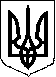 ІНСТИТУТ ПРОБЛЕМ МАТЕРІАЛОЗНАВСТВАім.І.М.ФранцевичаУкраїна,  03142,  м.Київ, вул.Кржижановського, 3		         Телефон: (044)390-87-51, 390-87-57факс:      (044) 390-87-51E-mail:    dir@ipms.kiev.ua.23.09.2019р.    03-13/662__________________________________________________________________________________________________________________________Інститут проблем матеріалознавства ім.І.М.Францевича НАН Україниоголошує конкурс на заміщення вакантних посад:завідувача відділу«Фізики високоміцних та метастабільних сплавів»(доктори або кандидати наук);старшого наукового співробітниказа спеціальністю 105-прикладна фізика та наноматеріали;132 – матеріалознавство;наукового співробітника за спеціальністю105-прикладна фізика та наноматеріали;молодшого наукового співробітниказа спеціальністю132 - матеріалознавство	Перелік необхідних документів, що подаються для участі у конкурсі:	1.письмова заява на ім’я керівника про участь у конкурсі,	2.копія документа, що посвідчує особу,	3.заповнена особова картка(анкета) встановленого зразка,	4.автобіографія,	5.копія трудової книжки (за наявності),6.копії документів про вищу освіту, підвищення кваліфікації, присудження наукового ступеня, присвоєння вченого звання, військового квитка(для військовослужбовців або військозобов’язаних),	7. характеристика наукової діяльності,8. перелік наукових праць, опублікованих у вітчизняних та/або іноземних (міжнародних) рецензованих фахових виданнях,	9.письмова згода на обробку персональних даних.          Строк конкурсу : з 23.09.2019 р. до 23.10.2019 р.          Адреса інституту : Україна,  03142,  м.Київ, вул.Кржижановського, 3,                                             тел.: 390-88-63, E-mail  aspir@ipms.kiev.ua		Директор інституту		академік НАН України					Ю.М.СолонінЄфимович Я.С., тел.: 390-88-63